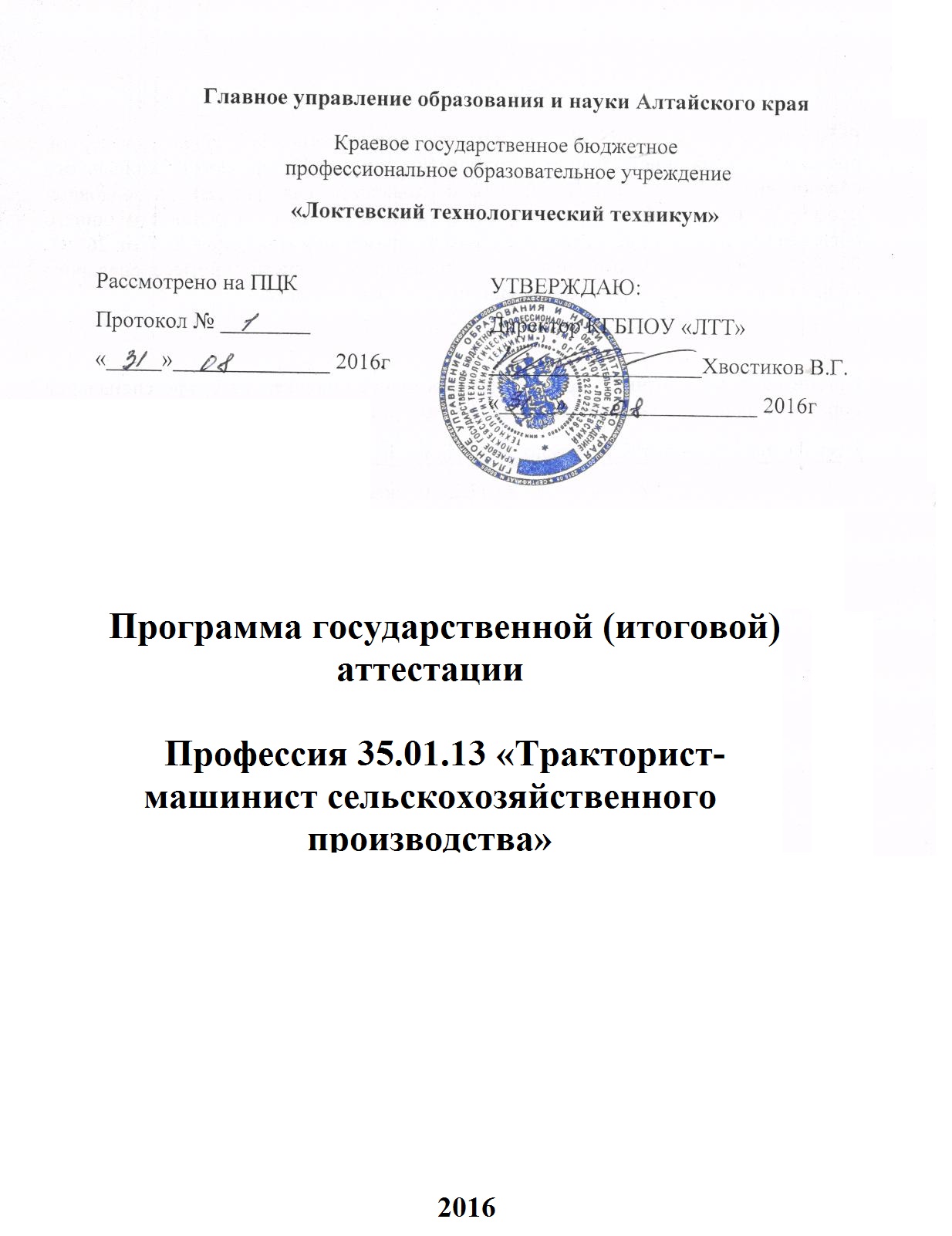 Программа государственной (итоговой) аттестации разработана на основе Федерального государственного образовательного стандарта по специальности среднего профессионального образования  35.01.13 «Тракторист-машинист сельскохозяйственного производства»  базовой подготовки. СодержаниеПояснительная запискаПрограмма государственной итоговой аттестации разработана в соответствии с порядком проведения итоговой государственной аттестации выпускников образовательных учреждений среднего профессионального образования, утвержденного федеральным органом исполнительной власти, осуществляющим функции по выработке государственной политики и нормативно-правовому регулированию в сфере образования, определенного в соответствии со статьей 15 Закона Российской Федерации «Об образовании» от 10 июля 1992г. N 3266-1.	Целью итоговой государственной аттестации является установление степени готовности обучающегося к самостоятельной деятельности, сформированности профессиональных компетенций в соответствии с федеральным государственным образовательном стандартом среднего профессионального образования по специальности 35.01.13 «Тракторист-машинист сельскохозяйственного производства»Главной задачей по реализации требований федерального государственного образовательного стандарта является реализация практической направленности подготовки специалистов со средним профессиональным образованием. Это требует перестройки всего учебного процесса, в том числе критериев и подходов к итоговой государственной аттестации студентов. Конечной целью обучения является подготовка специалиста, обладающего не только и не столько совокупностью теоретических знаний, но, в первую очередь, специалиста, готового решать профессиональные задачи. Отсюда коренным образом меняется подход к оценке качества подготовки специалиста. Упор делается на оценку умения самостоятельно решать профессиональные задачи. Поэтому при разработке программы итоговой государственной аттестации учтена степень использования наиболее значимых профессиональных компетенций  и необходимых для них знаний и умений. Видом государственной итоговой аттестации выпускников специальности СПО 35.01.13 «Тракторист-машинист сельскохозяйственного производства» является выпускная квалификационная работа (ВКР). Этот вид испытаний позволяет наиболее полно проверить освоенность выпускником профессиональных компетенций, готовность выпускника к выполнению видов деятельности, предусмотренных ФГОС СПО.Проведение итоговой аттестации в форме выпускной квалификационной работы позволяет одновременно решить целый комплекс задач:ориентирует каждого преподавателя и студента на конечный результат;позволяет в комплексе повысить качество учебного процесса, качество подготовки специалиста и объективность оценки подготовленности выпускников;систематизирует знания, умения и опыт, полученные студентами во время обучения и во время прохождения производственной практики;расширяет полученные знания за счет изучения новейших практических разработок и проведения исследований в профессиональной сфере;значительно упрощает практическую работу Государственной аттестационной комиссии при оценивании выпускника (наличие перечня профессиональных компетенций, которые находят отражение в выпускной работе).	В программе итоговой аттестации разработана тематика ВКР, отвечающая следующим требованиям: овладение профессиональными компетенциями, комплексность, реальность, актуальность, уровень современности используемых средств.	Организация и проведение итоговой аттестации предусматривает большую подготовительную работу преподавательского состава образовательного учреждения, систематичности в организации контроля в течение всего процесса обучения студентов в образовательном учреждении.	Требования к выпускной квалификационной работе по специальности доведены до студентов в процессе изучения общепрофессиональных дисциплин  и профессиональных модулей. Студенты ознакомлены с содержанием, методикой выполнения выпускной квалификационной работы и критериями оценки результатов защиты за шесть месяцев до начала итоговой государственной аттестации. К итоговой государственной аттестации допускаются обучающиеся, выполнившие все требования основной профессиональной образовательной программы и успешно прошедшие промежуточные аттестационные испытания, предусмотренные учебным планом.	Программа государственной итоговой аттестации является частью основной  профессиональной образовательной программы по специальности 35.01.13 «Тракторист-машинист сельскохозяйственного производства».В Программе государственной итоговой аттестации определены:материалы по содержанию итоговой аттестации;сроки проведения итоговой государственной аттестации;условия подготовки и процедуры проведения итоговой государственной аттестации;критерии оценки уровня качества подготовки выпускника.	Программа государственной итоговой аттестации ежегодно обновляется методической комиссией и утверждается директором  после её обсуждения на заседании методической комиссии преподавателей специальных дисциплин и мастеров производственного обучения с обязательным участием работодателей.ПАСПОРТ ПРОГРАММЫ ГОСУДАРСТВЕННОЙ (ИТОГОВОЙ) АТТЕСТАЦИИ1.1.Область применения программы ГИАПрограмма государственной (итоговой) аттестации (далее программа ГИА) – является частью основной профессиональной образовательной программой в соответствии с ФГОС по специальности 35.01.13 «Тракторист-машинист сельскохозяйственного производства» в части освоения видов профессиональной деятельности (ВПД) специальности:1. ПМ.01 «Эксплуатация и техническое обслуживание сельскохозяйственных машин и оборудования»2. ПМ.02 «Выполнение слесарных работ по ремонту и техническому обслуживанию сельскохозяйственных машин и оборудования»3. ПМ.03 «Транспортировка грузов»и соответствующих профессиональных компетенций (ПК):1.Вид деятельности.1.2 Цели и задачи государственной (итоговой) аттестации (ГИА)	Целью государственной (итоговой) аттестации является установление соответствия уровня освоенности компетенций, обеспечивающих соответствующую квалификацию и уровень образования обучающихся, Федеральному государственному образовательному стандарту среднего профессионального образования. ГИА призвана способствовать систематизации и закреплению знаний и умений обучающегося по специальности при решении конкретных профессиональных задач, определять уровень подготовки выпускника к самостоятельной работе. 1.3. Количество часов, отводимое на государственную (итоговую) аттестацию: всего - 3 недели, в том числе:
выполнение выпускной квалификационной работы – 2 недели,
защита выпускной квалификационной работы – 1  неделя.2. СТРУКТУРА И СОДЕРЖАНИЕ ГОСУДАРСТВЕННОЙ ИТОГОВОЙ АТТЕСТАЦИИ2.1 Вид и сроки проведения государственной итоговой аттестации:Вид – выпускная квалификационная работа.Объем времени и сроки, отводимые на выполнение выпускной квалификационной работы: 2  недели.Сроки защиты выпускной квалификационной работы: 1 неделя.2.2. Содержание государственной итоговой аттестации2.2.1. Содержание выпускной квалификационной работы Тематика выпускных квалификационных работТемы ВКР должны иметь практико-ориентированный характер и соответствовать содержанию одного или нескольких профессиональных модулей. Перечень тем по ВКР:разрабатывается преподавателями МДК в рамках профессиональных модулей;- рассматривается на заседаниях методической комиссии преподавателей специальных дисциплин и мастеров производственного обучения;утверждается после предварительного положительного заключения работодателей (п.8.6 ФГОС СПО).Структура выпускной квалификационной работы:	a) введение	b) основная частьтеоретическая частьопытно-экспериментальная часть (практическая)c) заключение, рекомендации по использованию полученных результатовd) список используемых источниковe) приложенияВо введении обосновывается актуальность и практическая значимость выбранной темы, формулируются цель и задачи.При работе над теоретической частью определяются объект и предмет ВКР, круг рассматриваемых проблем. Проводится обзор используемых источников, обосновывается выбор применяемых методов, технологий и др. Работа выпускника над теоретической частью позволяет руководителю оценить следующие общие компетенции:понимать сущность и социальную значимость своей будущей профессии, проявлять к ней устойчивый интерес;осуществлять поиск и использование информации, необходимой для эффективного выполнения профессиональных задач, профессионального и личностного развития;самостоятельно определять задачи профессионального и личностного развития, заниматься самообразованием, осознано планировать повышение квалификацииРабота над вторым разделом должна позволить руководителю оценить уровень развития следующих общих компетенций:организовывать собственную деятельность, выбирать типовые методы и способы выполнения профессиональных задач, оценивать их эффективность и качество;принимать решения в стандартных и нестандартных ситуациях и нести за них ответственность;владеть информационной культурой, анализировать и оценивать информацию с использованием информационно-коммуникационных технологийориентироваться в условиях частой смены технологий в профессиональной деятельностиЗаключение содержит выводы и предложения с их кратким обоснованием в соответствии с поставленной целью и задачами, раскрывает значимость полученных результатов.2.2.2. Защита выпускных квалификационных работ.К защите ВКР допускаются лица, завершившие полый курс обучения и успешно прошедшие все предшествующие аттестационные испытания, предусмотренные учебным планом (п.16 Положения об итоговой государственной аттестации выпускников, постановление Госкомвуза России от 27 декабря 1995г №10), в соответствии с ФГОС СПО это уровень освоения компетенций по специальности (п. 8.5. ФГОС СПО).3. УСЛОВИЯ РЕАЛИЗАЦИИ ПРОГРАММЫ ГОСУДАРСТВЕННОЙ ИТОГОВОЙ АТТЕСТАЦИИ3.1. Требования к минимальному материально-техническому обеспечениюпри выполнении выпускной квалификационной работыреализация программы ГИА предполагает наличие кабинета подготовки к итоговой аттестацииОборудование кабинета:рабочее место для консультанта-преподавателя;компьютер, принтер;рабочие места для обучающихся;лицензионное программное обеспечение общего и специального назначения;график проведения консультаций по выпускным квалификационным работам;график поэтапного выполнения выпускных квалификационных работ;комплект учебно-методической документации. при защите выпускной квалификационной работыдля защиты выпускной работы отводится специально подготовленный кабинет.Оснащение кабинета:рабочее место для членов Государственной аттестационной комиссии;компьютер, мультимедийный проектор, экран;лицензионное программное обеспечение общего и специального назначения.3.2 Информационное обеспечение ГИА1. Программа государственной итоговой аттестации2. Методические рекомендации по разработке выпускных квалификационных работ.3. Федеральные законы и нормативные документы4. Стандарты на продовольственные и непродовольственные товары5. Литература по специальности6. Периодические издания по специальности3.3. Общие требования к организации и проведению ГИА1. Для проведения ГИА создается Государственная аттестационная комиссия в порядке, предусмотренном Положением об итоговой государственной аттестации выпускников образовательных учреждений среднего профессионального образования в Российской Федерации (Постановление Госкомвуза России от 27.12.95 г. №10).2. Защита выпускной квалификационной работы (продолжительность защиты до 30 минут) включает доклад студента (не более 7-10 минут) с демонстрацией презентации, разбор отзыва руководителя и рецензии, вопросы членов комиссии, ответы студента. Может быть предусмотрено выступление руководителя выпускной работы, а также рецензента.3. В основе оценки выпускной квалификационной работы лежит пятибалльная система.«Отлично» выставляется за следующую выпускную квалификационную работу: • работа носит исследовательский характер, содержит грамотно изложенную теоретическую базу, глубокий анализ проблемы, критический разбор деятельности предприятия (организации), характеризуется логичным, последовательным изложением материала с соответствующими выводами и обоснованными предложениями; • имеет положительные отзывы руководителя и рецензента; • при защите работы студент показывает глубокие знания вопросов темы, свободно оперирует данными исследования, вносит обоснованные предложения по улучшению положения предприятия (организации), эффективному использованию ресурсов, а во время доклада использует наглядные пособия (таблицы, схемы, графики и т. п.) или раздаточный материал, легко отвечает на поставленные вопросы.«Хорошо» выставляется за следующую выпускную квалификационную работу: • работа носит исследовательский характер, содержит грамотно изложенную теоретическую базу, достаточно подробный анализ проблемы и критический разбор деятельности предприятия (организации), характеризуется последовательным изложением материала с соответствующими выводами, однако с не вполне обоснованными предложениями; • имеет положительный отзыв руководителя и рецензента; • при защите студент показывает знания вопросов темы, оперирует данными исследования, вносит предложения по улучшению деятельности предприятия (организации), эффективному использованию ресурсов, во время доклада использует наглядные пособия (таблицы, схемы, графики и т. п.) или раздаточный материал, без особых затруднений отвечает на поставленные вопросы. «Удовлетворительно» выставляется за следующую выпускную квалификационную работу:• носит исследовательский характер, содержит теоретическую главу, базируется на практическом материале, но отличается поверхностным анализом и недостаточно критическим разбором деятельности предприятия (организации), в ней просматривается непоследовательность изложения материала, представлены необоснованные предложения; • в отзывах руководителя и рецензента имеются замечания по содержанию работы и методике анализа; • при защите студент проявляет неуверенность, показывает слабое знание вопросов темы, не дает полного, аргументированного ответа на заданные вопросы. «Неудовлетворительно» выставляется за следующую дипломную работу: • не носит исследовательского характера, не содержит анализа и практического разбора деятельности предприятия (организации), не отвечает требованиям, изложенным в методических указаниях; • не имеет выводов либо они носят декларативный характер; • в отзывах руководителя и рецензента имеются существенные критические замечания; • при защите студент затрудняется отвечать на поставленные вопросы по теме, не знает теории вопроса, при ответе допускает существенные ошибки, к защите не подготовлены наглядные пособия или раздаточный материал.4. При подготовке к ГИА обучающимся оказываются консультации руководителями от образовательного учреждения, назначенными приказом директора. Во время подготовки обучающимся может быть предоставлен доступ в Интернет. 5. Требования к учебно-методической документации: наличие рекомендаций к выполнению выпускных квалификационных работ.3.4. Кадровое обеспечение ГИАТребования к квалификации педагогических кадров, обеспечивающих руководство выполнением выпускных квалификационных работ: наличие высшего профессионального образования, соответствующего профилю специальности. Требование к квалификации руководителей ГИА от организации (предприятия): наличие высшего профессионального образования, соответствующего профилю специальности. 4. ОЦЕНКА РЕЗУЛЬТАТОВ ГОСУДАРСТВЕННОЙ ИТОГОВОЙ АТТЕСТАЦИИ4.1. ОЦЕНКА ВЫПУСКНОЙ КВАЛИФИКАЦИОННОЙ РАБОТЫ_______________________________________________________( ФИО выпускника)4.2. ОЦЕНКА ЗАЩИТЫ ВЫПУСКНОЙ КВАЛИФИКАЦИОННОЙ РАБОТЫ (учитываются ответы на вопросы)_______________________________________________________( ФИО выпускника)Пояснительная записка  .  .  .  .  .  .  .  .  .  .  .  .  . .  .  .  .  .  .  .  .  .  .  Паспорт программы государственной (итоговой) аттестации  Структура и содержание государственной (итоговой) аттестации .  .  .  .  .  .  .  .  .  .  .  .  .  .  . .  .  .  .  .  .  .  .  .  .  .  . .  .  .  .  Условия реализации государственной (итоговой) аттестации   Оценка результатов государственной (итоговой) аттестации  ПМ.01«Эксплуатация и техническое обслуживание сельскохозяйственных машин и оборудования»ПК 1.1Управлять  тракторами и самоходными  сельскохозяйственными машинами всех видов в организациях сельского хозяйства.ПК 1.2.Выполнять работы по возделыванию и уборке сельскохозяйственных культур в растениеводстве.ПК 1.3. Выполнять  работы по обслуживанию технологического оборудования животноводческих комплексов и механизированных ферм.ПК 1.4.Выполнять работы  по техническому  обслуживанию тракторов, сельскохозяйственных машин и оборудования.ПМ.02Выполнение слесарных работ по ремонту и техническому обслуживанию сельскохозяйственных машин и оборудованияПК 2.1.Выполнять работы по техническому обслуживанию сельскохозяйственных машин и оборудования при помощи стационарных и передвижных средств технического обслуживания  и ремонта;ПК 2.2.Проводить ремонт, наладку т регулировку  отдельных узлов и деталей тракторов, самоходных и других сельскохозяйственных машин, прицепных и навесных устройств, оборудования животноводческих ферм и комплексов с заменой отдельных частей и деталей;ПК 2.3.Проводить профилактические осмотры  тракторов, самоходных и других сельскохозяйственных  машин, прицепных и навесных устройств, оборудования животноводческих ферм и комплексов;ПК 2.4.Выявлять причины несложных неисправностей тракторов, самоходных и других сельскохозяйственных машин, прицепных и навесных устройств, оборудования животноводческих  ферм и комплексов и устранять их;ПК 2.5.Проверять на точность и испытывать под нагрузкой отремонтированные сельскохозяйственные машины и оборудование;ПК 2.6.Выполнять работы по консервации и сезонному хранению сельскохозяйственных машин и оборудования.ПМ.03Транспортировка грузовПК 3.1Управлять автомобилями категории «С».ПК 3.2Выполнять работы по транспортировке грузов.ПК 3.3 Осуществлять техническое обслуживание транспортных средств в пути следования.ПК 3.4Устранять мелкие неисправности, возникающие во время эксплуатации транспортных средств.ПК 3.5Работать с документацией установленной формыПК 3.6Проводить первоочередные мероприятия на месте дорожно-транспортного происшествия.№Тема выпускной квалификационной работыНаименование профессиональных модулей, отражаемых в работет.д.Коды проверяемых компетенцийПоказатели оценки результатаОценкаСтруктура и оформление выпускной работыСтруктура и оформление выпускной работыКоды проверяемых компетенцийПоказатели оценки результатаОценка